SCHEDULE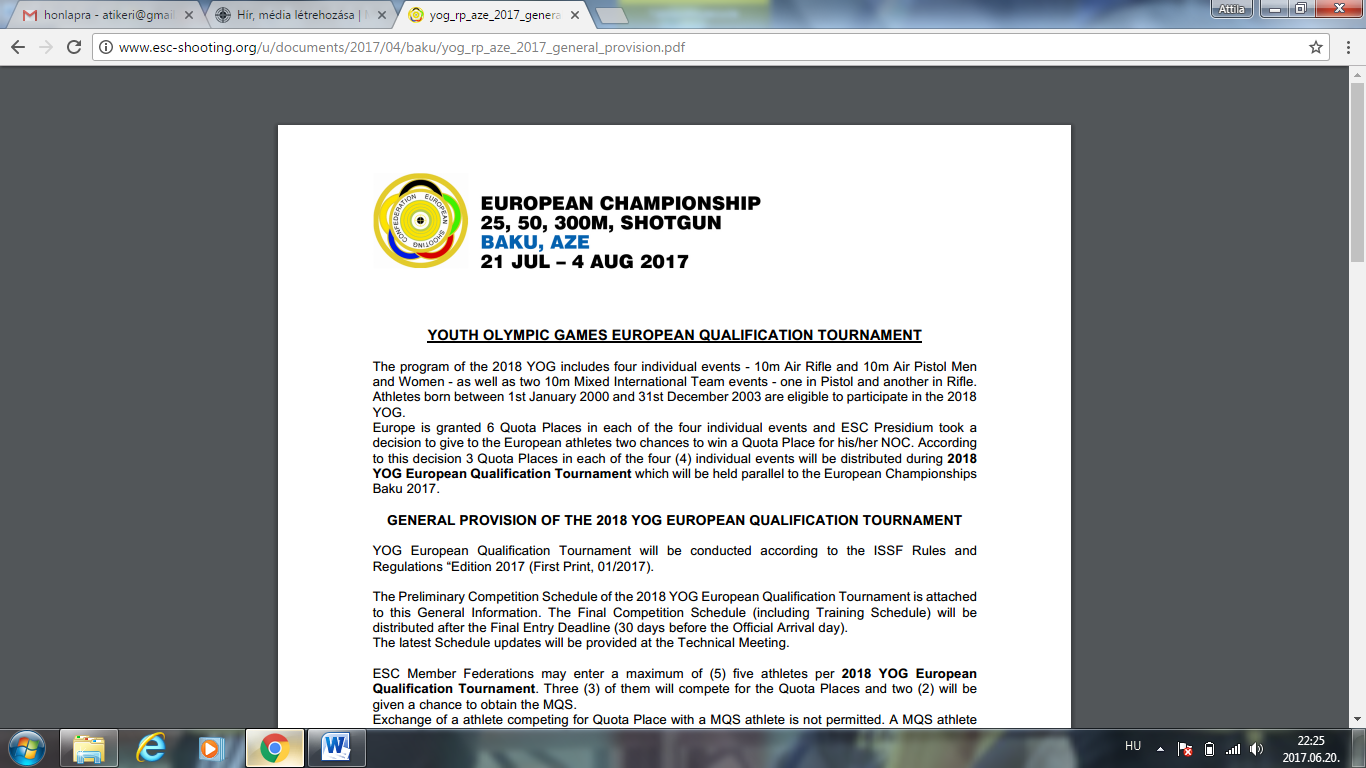 FRIDAY21.07Arrival of DelegationsSATURDAY22.0709:00 - 10:3050m Pistol Men Junior09:00 - 17:00Equipment Control09:00 - 17:00Pre-Event Training10:45 - 12:0010m Air Rifle Men Youth11:30Final 50m Pistol Men Junior11:30 - 13:0050m Pistol Men12:00Final 50m Pistol Men12:30Final 10m Air Rifle Men Youth14:00 - 15:1510m Air Pistol Men Youth15:00Technical Meeting16:15Final 10m Air Pistol Men Youth19:00Opening CeremonySUNDAY23.0709:00 - 09:5050m Rifle Prone Men Elimination 109:00 - 16:00Double Trap Men Junior09:00 - 16:00Double Trap Men09:00 - 16:00Double Trap Women09:00 - 16:00Double Trap Women Junior10:45 - 11:3550m Rifle Prone Men Elimination 212:45 - 13:3550m Rifle Prone Men Junior14:15Final 50m Rifle Prone Men Junior17:00Final Double Trap Men Junior18:00Final Double Trap MenMONDAY24.0709:00 - 09:5050m Rifle Prone Men09:00 - 14:2025m Rapid Fire Pistol Men Stage 109:00 - 14:2025m Rapid Fire Pistol Men Junior Stage 110:45Final 50m Rifle Prone Men10:45 - 11:3550m Rifle Prone Women12:30 - 13:2550m Rifle Prone Women Junior 2 lány van!! 3?TUESDAY25.0709:00 - 11:4550m Rifle 3 Positions Men Junior09:00 - 14:2025m Rapid Fire Pistol Men Stage 209:00 - 14:2025m Rapid Fire Pistol Men Junior Stage 209:00 - 14:30Trap Women Junior Day 109:00 - 14:30Trap Women Day 109:00 - 14:30Trap Men Junior Day 109:00 - 14:30Trap Men Day 112:45Final 50m Rifle 3 Positions Men Junior15:15Final 25m Rapid Fire Pistol Men16:30Final 25m Rapid Fire Pistol Men JuniorWEDNESDAY26.0709:00 - 11:4550m Rifle 3 Positions Men09:00 - 15:30Trap Women Junior Day 209:00 - 15:30Trap Women Day 209:00 - 15:30Trap Men Junior Day 209:00 - 15:30Trap Men Day 212:45Final 50m Rifle 3 Positions Men16:45Final Trap Women Junior17:45Final Trap WomenTHURSDAY27.0709:00 - 10:4550m Rifle 3 Positions Women09:00 - 10:4525m Pistol Women Precision Stage09:00 - 14:45Trap Men Junior Day 309:00 - 14:45Trap Men Day 311:00 - 12:4525m Pistol Women Junior Precision Stage11:30 - 13:1550m Rifle 3 Positions Women Junior2 lány van!! 3?11:45Final 50m Rifle 3 Positions Women14:15Final 50m Rifle 3 Positions Women Junior16:00Final Trap Men Junior17:00Final Trap MenFRIDAY28.07Trap Mixed TeamSemifinals Trap Mixed TeamMedal Matches Trap Mixed Team09:00 - 10:3025m Pistol Women Rapid Fire Stage10:45 - 12:1525m Pistol Women Junior Rapid Fire Stage11:30Final 25m Pistol Women12:45 - 13:3510m Air Rifle Women Youth13:15Final 25m Pistol Women Junior14:30Final 10m Air Rifle Women Youth16:00 - 16:5010m Air Pistol Women Youth17:45Final 10m Air Pistol Women YouthSATURDAY29.0709:00 - 10:00300m Rifle Prone Women09:00 - 10:3025m Pistol Men Junior Precision Stage11:00 - 12:00300m Rifle Prone Men Elimination 111:00 - 12:3025m Pistol Men Junior Rapid Fire Stage13:00 - 14:00300m Rifle Prone Men Elimination 2SUNDAY30.0709:00 - 10:00300m Rifle Prone Men09:00 - 11:0025m Standard Pistol Men09:00 - 14:30Skeet Women Junior Day 109:00 - 14:30Skeet Women Day 109:00 - 14:30Skeet Men Junior Day 109:00 - 14:30Skeet Men Day 111:00 - 12:30300m Rifle 3 Positions Women12:00 - 13:3025m Standard Pistol Men JuniorMONDAY31.0709:00 - 10:3025m Center Fire Pistol Men Precision Stage Felfizetős09:00 - 12:00300m Rifle 3 Positions Men09:00 - 15:30Skeet Women Junior Day 209:00 - 15:30Skeet Women Day 209:00 - 15:30Skeet Men Junior Day 209:00 - 15:30Skeet Men Day 211:00 - 12:3025m Center Fire Pistol Men Rapid Fire Stage Felfizetős16:45Final Skeet Women Junior17:45Final Skeet WomenTUESDAY01.0809:00 - 11:00300m Standard Rifle Men09:00 - 14:45Skeet Men Junior Day 309:00 - 14:45Skeet Men Day 316:00Final Skeet Men Junior17:00Final Skeet MenWEDNESDAY02.08Skeet Mixed TeamSemifinals Skeet Mixed TeamMedal Matches Skeet Mixed Team08:30 - 14:0050m Running Target Men Slow Run08:30 - 14:0050m Running Target Men Junior Slow Run14:15 - 19:3050m Running Target Men Fast Run14:15 - 19:3050m Running Target Men Junior Fast RunTHURSDAY03.0809:00 - 12:0050m Running Target Mixed Men Stage 109:00 - 12:0050m Running Target Mixed Men Junior Stage 112:30 - 15:3050m Running Target Mixed Men Stage 212:30 - 15:3050m Running Target Mixed Men Junior Stage 2FRIDAY04.08Departure of Delegations